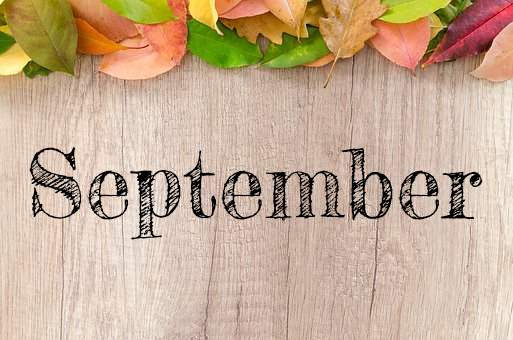 MEDLEMSINFORMATIONSå är sommaren slut och hösten knackar på dörren. Styrelsen har börjat sin höstsäsong och med det kommer bland annat omförhandling av två lån. Vi har nu bundit dessa över något längre tid till en mycket god ränta vilket såklart är mycket positivt för föreningens ekonomi. En annan mycket god sak är att vi nu har vår underhållsplan i HSB:s förträffliga program ”Underhållsplan on line”. Med hjälp av HSB har vi nu allt sorterat och kartlagt och kan följa och planera underhåll av vårt område ner till minsta pusselbit.Vårt nya samarbete avseende mark och trädgårdsskötsel har påbörjats och ni kan se på området att det rensas, klipps och ansas så at vi får en fräschare och mer välskött omgivning. Här vill jag betona att ingen skugga ska falla på vår vän Cazim som med möjliga medel gjorde sitt bästa at hålla efter vårt område, vilket i princip är omöjligt för en person. Det kanske kan se drastiskt ut på en del håll, men kom då ihåg att en kraftig nedklippning ger mer luft till växterna som till våren kommer spira och grönska igen. Det kommer att ske ett omfattande dräneringsarbete på 30 gården då det sedan länge varit problem med dräneringen vilket gör skada på grunden med läckage in i källaren. Ett liknande men mindre arbete kommer också att ske vid höghuset på 60 gården som kanske kommer igång under hösten. Dräneringsarbeten kommer pågå under okt/nov.Ett glädjande besked till de boende på Jordabalksvägen 62, ett hissbyte är på gång och startar 7 okt. och beräknas pågå under 3 – 4 veckor.I övrigt flyter allting på och vi hoppas på en fin och vacker höst!Hälsar Susanne, Janne, Emma, Daniel, Magnus, Jesper, Moa och Ulf